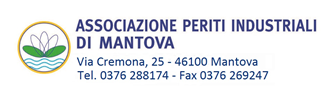 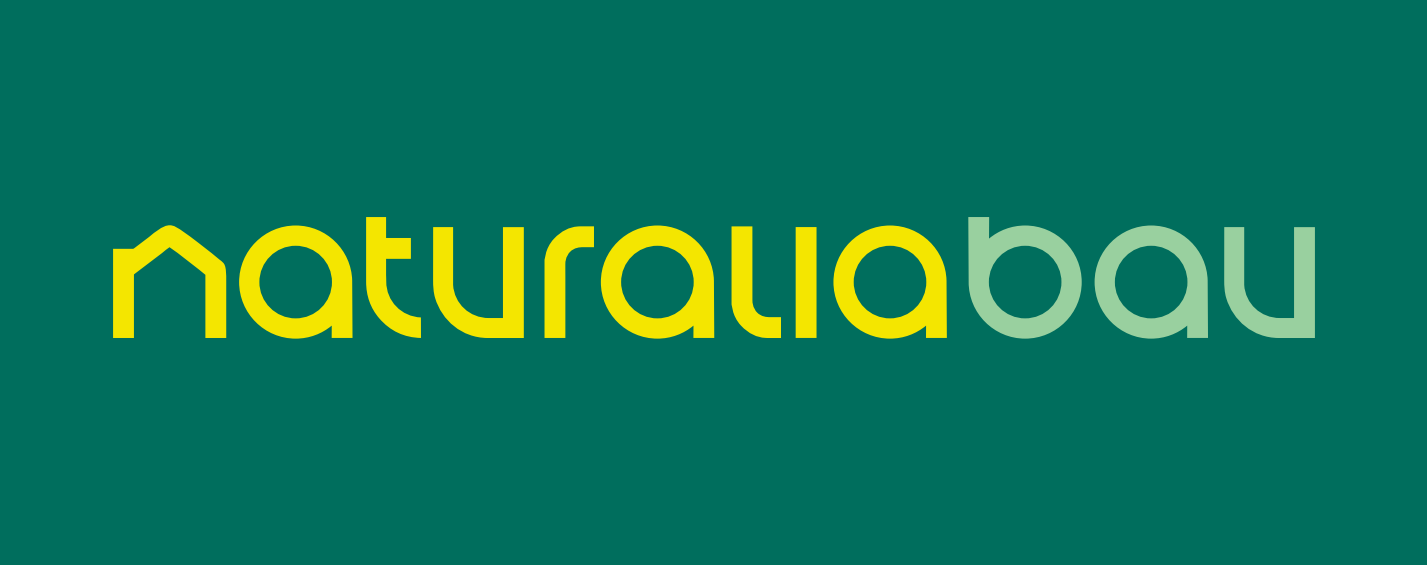 "Oltre il calcolo energetico, come valutare le prestazioni estive, la tenuta all’aria e la verifica igrometrica dinamica delle strutture opache”Con la presente siamo lieti di invitarla all’incontro tecnico formativo della durata di 4 ore con il riconoscimento di 4 crediti formativi, previsto per mercoledì 05 giugno 2019Il corso è organizzato presso la sede dell’Ordine dei Periti di MantovaPROGRAMMA14,00 Arrivo partecipanti e registrazione 14,15 Benvenuto 14,30 Inizio Lavori Valutare le prestazioni estive Tenuta all’aria Verifica igrometrica dinamica delle strutture opache 17,30 Dibattito 18,00 Fine Lavori Responsabile scientifico: Arch. Matteo Pontara Ai Periti Industriali e Periti Industriali Laureati, la partecipazione all’evento dà diritto a n. 4 (quattro) crediti formativi ai sensi del Regolamento per la Formazione Continua dei Periti Industriali in vigore dal 01.01.2017. 